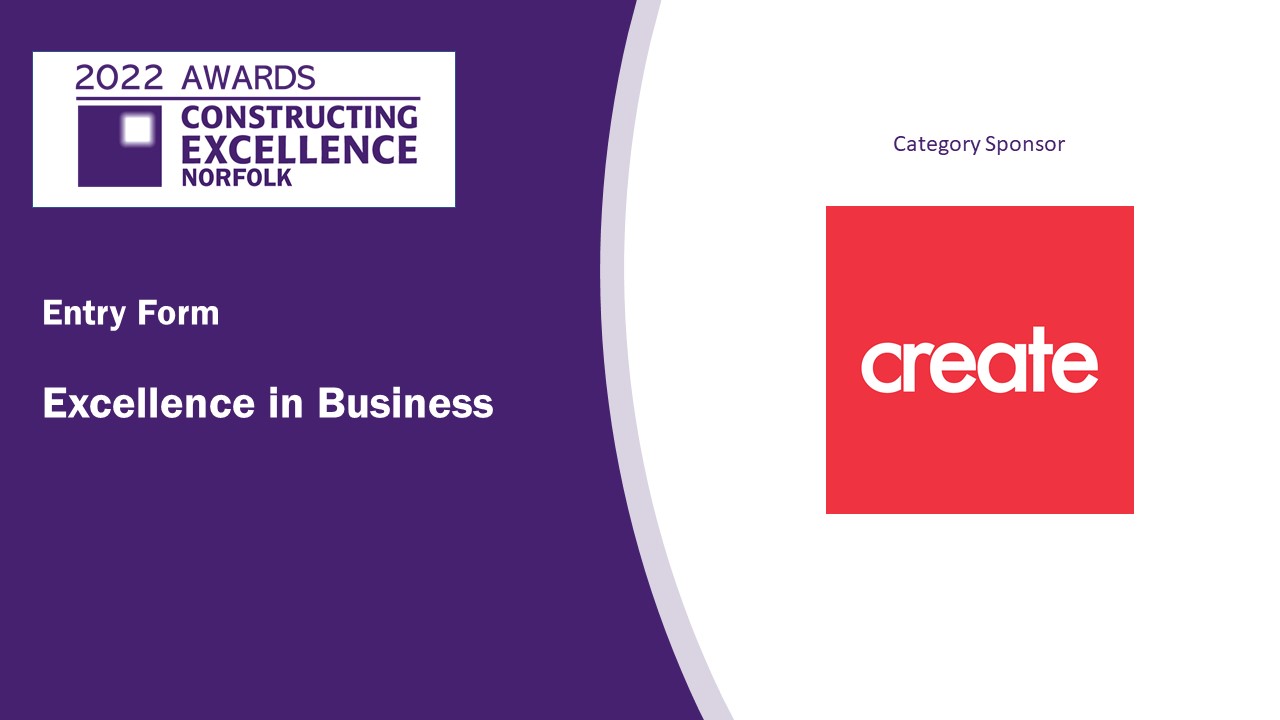 
An outstanding SME will display the following organisational attributes:Evidence of growth through engaging with and developing best practice in construction and organisational management.Demonstrate how investment is made in employees, through training, growth, and organisational culture.Taking action to improve their productivity and work smarter.Showing how they have engaged with their supply chain, both upward to their clients and downwards to their suppliers, to add value to their involvement in projects.Evidence that they have development and performance targets in place and show monitoring and management of performance to improve on their set goals.Excellence in health and well-being will demonstrate: An overarching health and safety management system and culture.Leadership and innovation leading to new health and safety schemes, tools, processes, or actions which ensure protection and improvements occur.Clear risk management that provides sustainable and effective risk management.How workplace health has been given equal status to safety in your initiatives.Real benefits for all parties, evidenced by objective measurement criteria such as KPIs, AIR, AFR and RIDDOR performance.Exemplary people developers will be able show judges how they:Invest in training and up-skilling their workforce.Encourage new talent and entrants, possibly working in collaboration with other organisations.Encourage their employees and supply chain to be more aware of local communities, the environment, and the image of the industry.Put equal opportunity and diversity in the mix for their development planning.Can evidence a development strategy with monitoring and measurement of achievement and effect.Check list:Your entry should consist of:Completed entry form – this is the only document used in the judging processPlease do not exceed the word count – captions are not included in word countCharts and photos should be embedded in the word document where possibleYou can submit as many photos as you like.  Please use high resolution images (print quality)Please note that logos and images are used for publicity purposesTo enable entries to be uploaded onto our website, the document when saved as a pdf should be no more than 2mbSubmissions should be made as soon as possible and by Friday 18th March 2022 to teresajrand@gmail.comSECTION 1:  Your detailsSECTION 1:  Your detailsSECTION 1:  Your detailsNameOrganisationE-mailTelephoneAddressPostcodePlease state your subcategory here: Please state your subcategory here: SECTION 2:  Your submissionSECTION 2:  Your submissionWhat challenges or opportunities has your business taken forward in the last 12 months?(Maximum 250 words)How have you met the challenge or moved your business forward? (Maximum 250 words)Why is your business now in a better position as a result?What are the main outcomes?(Maximum 250 words)